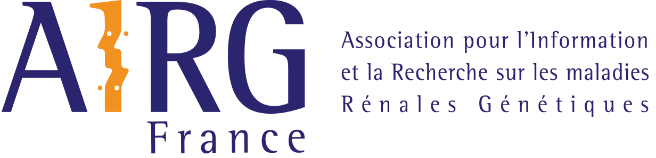 APPEL A PROJETS DE RECHERCHE AIRG-France 2022Lettre d’IntentionPorteur de projetProjet de rechercheCollaborationsCalendrier prévisionnel du projetEléments budgétaires  Nom, Prénom :Adresse professionnelle, Email, numéro de téléphone :Structure de la recherche (Unité de Recherche ou Service) :Discipline médicale (si applicable) :Titre du Projet :Acronyme du projet (s’il existe) :Rationnel (contexte, justification), maximum 500 mots : Objectif principal (et objectifs secondaires si applicable), critère de jugement, schéma de recherche envisagé :Méthodes (principaux éléments méthodologiques), maximum 500 mots :Originalité et/ou caractère innovant, maximum 200 mots :Résultats attendus et perspectives, maximum 200 mots :Bibliographie (5 références maximum, référentes du domaine, justifiant l’intérêt du projet) :Mots clés (5 mots clés maximum relatifs aux thématiques/champs couverts par le projet) :Autres équipes de recherche et/ou partenaires et/ou collaborations nationales ou internationales :Si oui, précisez :Date prévisible de démarrage, durée prévisible de l’étude, étapes clés :Budget total estimé, circuit de financement prévu, financement complémentaire prévu ou demandé : Date :                                                                                                     Signature du porteur du projet :